	Ansökan skickas till	Kultur- och fritidsförvaltningen	Box 610	391 26  KALMARFöreningKultur- och fritidsnämnden ger stöd till hembygdsföreningar genom lokal- och verksamhetsbidrag. Föreningen måste årligen lämna ansökan om bidrag. Belopp behöver ej anges.
För ansökan om investeringsbidrag till hembygdsgård lämnas särskild ansökan.Följande handlingar skall årligen lämnas in:Uppdaterade föreningsuppgifter.Årsmötesprotokollet med senaste årsmöteshandlingarna, verksamhetsberättelse, ekonomisk berättelse med balans- och resultaträkning samt revisionsberättelse.Om dessa handlingar inte lämnats tidigare, lämnas de tillsammans med denna ansökan.Bidrag kan inte betalas ut innan kompletta handlingar inkommit.Verksamhet 2018-2019Redovisa föreningens pågående och planerade verksamhet  KontaktpersonFöreningen ansöker om årligt bidrag för verksamhetsåret 2019Har du frågor och vill ha mer information ring Emma Angelin Holmén 0480-45 06 40Underskrift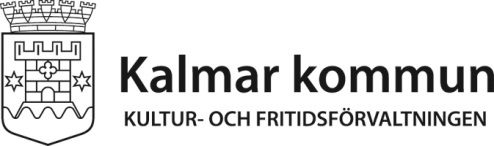 ANSÖKAN OM BIDRAG TILL HEMBYGDSFÖRENING ÅR 2019Sista ansökningsdag 15 oktober 2018Föreningens namnOrganisationsnummerKontaktpersonE-postadressNamnE-postadressTelefonnummerHärmed intygas riktigheten i denna ansökanDatumOrdförandeNamnförtydligande